ΤΕΧΝΙΚΗ ΕΚΘΕΣΗ ΠΡΟΜΗΘΕΙΑΣΛΕΩΦΟΡΕΙΟΥ ΓΙΑ ΤΟ ΚΕΝΤΡΟ ΔΗΜΙΟΥΡΓΙΚΗΣ ΑΠΑΣΧΟΛΗΣΗΣ ΠΑΙΔΙΩΝ ΜΕ ΑΝΑΠΗΡΙΕΣ ΤΗΣ ΔΗΜΟΤΙΚΗΣ ΚΟΙΝΩΦΕΛΟΥΣ ΕΠΙΧΕΙΡΗΣΗΣ ΤΟΥ ΔΗΜΟΥ ΚΑΤΕΡΙΝΗΣ Η μελέτη αυτή αφορά την προμήθεια ενός (1) λεωφορείου συνολικού προϋπολογισμού 106.020,00€ συμπεριλαμβανομένου του Φ.Π.Α. που θα διευκολύνει τις μετακινήσεις των παιδιών/εφήβων/ατόμων Α.Μ.Ε.Α..Η προμήθεια θα γίνει με ανοιχτή διαδικασία σύμφωνα με τις διατάξεις του Ν.4412/16 (ΦΕΚ 147/08.08.2016 τεύχος Α’): “Δημόσιες Συμβάσεις Έργων, Προμηθειών και Υπηρεσιών (προσαρμογή στις Οδηγίες 2014/24/ΕΕ και 2014/25/ΕΕ)”.Ο χρόνος παράδοσης δεν θα ξεπερνά τις 120 ημερολογιακές ημέρες έτοιμα προς κυκλοφορία και με την άδεια κυκλοφορίας. Το οχήματα θα παραδοθούν στις εγκαταστάσεις μας με όλα τα έγγραφά τους και θα διαθέτουν όλα τα απαιτούμενα του ΚΟΚ.ΠΡΟΫΠΟΛΟΓΙΣΜΟΣ : 85.500,00€Φ.Π.Α. : 20.520,00€ΣΥΝΟΛΙΚΗ ΔΑΠΑΝΗ : 106.020,00€ΤΕΧΝΙΚΕΣ ΠΡΟΔΙΑΓΡΑΦΕΣΓΙΑ ΠΡΟΜΗΘΕΙΑ ΕΝΟΣ (1) ΛΕΩΦΟΡΕΙΟΥ (MINIBUS) ΓΙΑ ΑμεΑ ΔΕΚΑΠΕΝΤΕ (15) ΘΕΣΕΩΝΣυνολικού προϋπολογισμού 106.020,00€ συμπεριλαμβανομένου Φ.Π.ΑΑ. ΤΕΧΝΙΚΕΣ ΠΡΟΔΙΑΓΡΑΦΕΣ Τα παρακάτω στοιχεία θεωρούνται ουσιώδη και απαράβατα, επί ποινή αποκλεισμού, εκτός αν αναφέρονται ως επιθυμητά. Όπου αναφέρεται η λέξη περίπου, η απόκλιση των στοιχείων μπορεί να είναι μεγαλύτερη η μικρότερη του 5%.Α.1.α Γενικά στοιχείαA.1.α1. Το λεωφορείο μεταφοράς ΑμεΑ πρέπει να είναι 12 θέσεων + 1 Αμαξιδίου + 1 συνοδηγού + οδηγού, με υδραυλικό σύστημα ανύψωσης του αμαξιδίου. Θα είναι εφικτή η αύξηση του αριθμού θέσεων αμαξιδίων με αποξήλωση αντίστοιχου αριθμού καθισμάτων.Α.1.α2. Το προς προμήθεια λεωφορείο μεταφοράς ΑμεΑ, θα πρέπει να είναι, σύγχρονο, πετρελαιοκίνητο, απολύτως καινούργιο και αμεταχείριστο, αναγνωρισμένου τύπου, κατασκευαστή με καλή φήμη στην Ελλάδα και το εξωτερικό, πρόσφατης κατασκευής (όχι πέραν του εννιαμήνου από την ημερομηνία παράδοσης στην Υπηρεσία), μοντέλου από τα πιο εξελιγμένα τεχνολογικά και θα είναι διαμορφωμένο κατάλληλα για μετακίνηση και ατόμων με κινητική αναπηρία. Α.1.α3. Οι διαστάσεις, τα βάρη, τα κατ’ άξονα βάρη, το υδραυλικό σύστημα ανύψωσης του αμαξιδίου και τα λοιπά κατασκευαστικά στοιχεία, τα οποία θα αναφέρονται και στην τεχνική προσφορά των διαγωνιζομένων, πρέπει να ικανοποιούν τις ισχύουσες διατάξεις της Νομοθεσίας για την έκδοση της άδειας κυκλοφορίας στην Ελλάδα (για τον ανώτερο οριζόμενο αριθμό επιβατών), με την απαραίτητη έγκριση τύπου και την ασφαλή λειτουργία του οχήματος. Σύμφωνα με την νομοθεσία, απαραίτητη προϋπόθεση, για να χαρακτηριστεί ένα όχημα ως λεωφορείο μεταφοράς ατόμων ΑμεΑ είναι ο τύπος του οχήματος να έχει εγκριθεί, ως λεωφορείο, με απόφαση της αρμόδιας Διεύθυνσης Τεχνικής Οχημάτων του αρμόδιου Υπουργείου (άρθρο 1 της Υ.Α. 19174/1242/94). Α.1.α4.Τόσο το αμάξωμα όσο και το πλαίσιο, πρέπει να ενσωματώνουν όλα τα τεχνολογικά και εμπορικά διαθέσιμα συστήματα ασφαλείας. Α.1.α5.Το όχημα (και τα παρελκόμενα εξαρτήματα του) πρέπει να φέρει σήμανση CE, να είναι κατασκευασμένο σύμφωνα με την ισχύουσα νομοθεσία (ΚΥΑ 21504/1771/92 ΦΕΚ 408Β/1992 ή νεότερης νομοθεσίας, όπως θα ισχύει την ημερομηνία  του διαγωνισμού) και τις οδηγίες της Ε.Ε., σε απόλυτη συμφωνία ως προς τις εκπομπές καυσαερίων περί μηχανών (98/37/ΕΟΚ), περί ηλεκτρομαγνητικής διαγωνισμού) και τις οδηγίες της Ε.Ε., σε απόλυτη συμφωνία ως προς τις εκπομπές καυσαερίων περί μηχανών (98/37/ΕΟΚ), περί ηλεκτρομαγνητικής συμβατότητας (89/336, 91/263, 93/31, 93/68 ΕΕ), ως προς την εκπομπή θορύβου (2000/14/ΕΕ) και ως προς τα υλικά κατασκευής των ελαστικών επισώτρων. Α.1.α6.Το όχημα πρέπει να έχει πλήρη και ισχυρή αντισκωριακή και αντιδιαβρωτική προστασία και να είναι βαμμένο με χρώμα λευκό. Α.1.β Προδιαγραφές οχήματοςΑ.1.β1 ΚινητήραςΟ κινητήρας θα πρέπει να είναι πετρελαίου, τετράχρονος, υδρόψυκτος με ισχύ τουλάχιστον 125 ΗΡ*Καθαρή ισχύς μετρούμενη σύμφωνα με τις οδηγίες τις ΕΕ (ISO 9249 και 80/1269/EEC). Θα είναι νέας αντιρρυπαντικής τεχνολογίας (ενδ. EURO 6.2), σύμφωνα με τις αντίστοιχες οδηγίες της Ε.Ε και της Ελληνικής Νομοθεσίας, για τις εκπομπές καυσαερίων, καθώς και για το επίπεδο του θορύβου, που θα ισχύουν την ημερομηνία του διαγωνισμού (2005/78/EC, 2000/14/EC, 92/97 EC, 98/37 ΕΟΚ, κλπ). Να αναφερθεί τυχόν σύστημα προηγμένης τεχνολογίας που αφορά τον έλεγχο και την λειτουργία του κινητήρα για να αξιολογηθεί (π.χ. ECO λειτουργία start-stop κλπ). Ο χώρος του κινητήρα πρέπει να είναι θερμομονωμένος από το υπόλοιπο αμάξωμα με διαχωριστικό διάφραγμα από θερμομονωτικό υλικό. Στον χώρο του κινητήρα δεν επιτρέπεται να χρησιμοποιηθεί κανένα εύφλεκτο ηχομονωτικό υλικό ή υλικό επιδεκτικό εμποτισμού με καύσιμο ή λιπαντικό και για την κατά δυνατόν, αποφυγή συσσώρευσης καυσίμου ή λιπαντικού σε οποιοδήποτε τμήμα του χώρου του κινητήρα, πρέπει να υπάρχουν κατάλληλες διατάξεις αποστράγγισης και αποχετευτικά ανοίγματα (στόμια κλπ).Η δεξαμενή καυσίμου ικανής χωρητικότητας, πρέπει να είναι ασφαλώς στερεωμένη και τοποθετημένη κατά τρόπο ώστε να προστατεύεται από την δομή του αμαξώματος σε περίπτωση μετωπικής ή οπίσθιας σύγκρουσης. Οι αποστάσεις τοποθέτησης και όλες οι υπόλοιπες κατασκευαστικές λεπτομέρειες της δεξαμενής και του κυκλώματος καυσίμου πρέπει να είναι σύμφωνες με τις διατάξεις της ισχύουσας νομοθεσίας για τις προδιαγραφές λεωφορείων. Πρέπει να γίνει πλήρης περιγραφή του κινητήρα, υλικών κατασκευής, επιπλέον συστημάτων κτλ. Και να συμπληρωθεί και το αντίστοιχο ΕΡΩΤΗΜΑΤΟΛΟΓΙΟ, όπου πρέπει να δοθούν τα χαρακτηριστικά στοιχεία του κινητήρα, για την αξιολόγηση του. Α.1.β2 ΠλαίσιοΤο πλαίσιο, πρέπει να είναι στιβαρής σύγχρονης κατασκευής, δυνάμενο να δεχθεί λεωφορειακό αμάξωμα όπως προβλέπεται από την νομοθεσία. Αυτό θα εξακριβώνεται και από επίσημα στοιχεία του εργοστασίου κατασκευής. Τα κατά άξονα βάρη και υπόλοιπα κατασκευαστικά στοιχεία σε όλες τις συνθήκες φόρτισης (άφορτο και έμφορτο) θα πληρούν τις κείμενες διατάξεις, ώστε να είναι δυνατή η νόμιμη κυκλοφορία του. Το λεωφορείο κατά την εκτέλεση ελιγμών πρέπει να κινείται εντός κυκλικού δακτυλίου του οποίου η διάμετρος του εξωτερικού κύκλου (μεγαλύτερου) που διαγράφει κατά την εκτέλεση μιας πλήρους στροφής και του εύρους του κυκλικού δακτυλίου να είναι μέσα στα όρια που προβλέπονται από την ισχύουσα νομοθεσία. Η παραπάνω διάμετρος πρέπει να πιστοποιείται από επίσημα στοιχεία του εργοστασίου κατασκευής του λεωφορείου (ή του πλαισίου του) ή από μελέτη αρμόδιου τεχνικού, η οποία συντάσσεται με βάση επίσημα στοιχεία του εργοστασίου κατασκευής και μετρήσεων. Οι διαστάσεις του λεωφορείου (για λειτουργικούς λόγους) θα πρέπει να είναι περίπου:Ολικό μήκος: 7,00 m Ύψος εξωτερικό: 2,90 m Πρέπει να γίνει πλήρης περιγραφή του πλαισίου και να συμπληρωθεί και το αντίστοιχο ΕΡΩΤΗΜΑΤΟΛΟΓΙΟ, όπου πρέπει να δοθούν τα χαρακτηριστικά στοιχεία του πλαισίου, για την αξιολόγηση του.Διευκρινίζεται ότι: *Άφορτο Λεωφορείο ορίζεται από την νομοθεσία ότι είναι: η άφορτη μάζα του πλήρους οχήματος ( πλήρες σε κατάσταση λειτουργίας με γεμάτη δεξαμενή καυσίμου, ψυκτικό υγρό, λιπαντικά, εργαλεία και εφεδρικό τροχό, χωρίς επιβάτες και αποσκευές) + 75 Kg η μάζα του οδηγού + 75 Kg του συνοδηγού. **Έμφορτο λεωφορείο είναι: η μάζα του Άφορτου λεωφορείου με την προσθήκη της μάζας των επιβατών, των αμαξιδίων και της μέγιστης μάζας των αποσκευών ομοιόμορφα κατανεμημένης στο χώρο. Η μάζα του αμαξιδίου χωρίς επιβάτη, για τον υπολογισμό των μαζών, που επιπίπτουν στους άξονες από το ωφέλιμο φορτίο ορίζεται σε 25 Kg (ΚΥΑ 21504/1771/92). Α.1.β.3 Αμάξωμα-εσωτερικός χώρος αμαξώματοςΤο λεωφορείο πρέπει να έχει 12 θέσεις καθημένων, μία θέση για αναπηρικά αμαξίδια καθώς και μία (1) θέση συνοδηγού και μία (1) οδηγού.Θα πρέπει να είναι κλειστού τύπου και πρέπει να είναι κατάλληλα διαμορφωμένο ώστε να μπορεί να εξυπηρετεί και την μεταφορά ατόμων με ειδικές ανάγκες (ΑμεΑ), να διευκολύνει την επιβίβαση και αποβίβαση των ατόμων με περιορισμένη κινητικότητα καθώς και με τροχήλατα αναπηρικά αμαξίδια. Ο εσωτερικός του χώρος πρέπει να είναι κατάλληλα διαμορφωμένος για την ασφαλή μεταφορά επιβατών και των αμαξιδίων. Τα καθίσματα των επιβατών θα πρέπει να είναι τοποθετημένα κατά μέτωπο προς την φορά κίνησης του οχήματος, θα είναι ανατομικά, αρίστης ποιότητας, με ανάκλιση, μπράτσο από την πλευρά του διαδρόμου, δικτάκια, τασάκια και υποπόδια. Θα έχουν επένδυση (εσωτερική και εξωτερική) από κατάλληλα δυσανάφλεκτα υλικά, θα είναι στερεωμένα ασφαλώς και οι διαστάσεις τους πρέπει να καλύπτουν τις προδιαγραφές που προβλέπονται από την ισχύουσα νομοθεσία, ώστε να προσφέρεται άνεση και ασφάλεια στους επιβάτες. Όλα τα καθίσματα θα είναι εφοδιασμένα με τις κατάλληλες ζώνες ασφαλείας, όπως προβλέπεται από την νομοθεσία. Στο θάλαμο των επιβατών πρέπει να υπάρχουν διατάξεις, με πιστοποιημένα συστήματα πρόσδεσης, με τις οποίες θα ακινητοποιούνται τα αμαξίδια, στο δάπεδο ή στο παρακείμενο πλευρικό τοίχωμα ή σε σταθερά σημεία του αμαξώματος, σε οποιεσδήποτε συνθήκες κίνησης του λεωφορείου (εκκίνηση, πέδηση, ελιγμοί κλπ). Η ασφάλιση των μεταφερομένων ατόμων στα αμαξίδια τους θα πρέπει να γίνεται με ζώνες ασφαλείας, προσαρμοσμένες είτε στα αμαξίδια είτε σε σταθερά σημεία του αμαξώματος του λεωφορείου, στο χώρο τοποθέτησης του αμαξιδίου. Θα υπάρχουν ειδικές θήκες αποθήκευσης των συστημάτων πρόσδεσης. Ο διαθέσιμος χώρος επιβατών, οι διαστάσεις των διαδρόμων (ελεύθερο πλάτος κλπ) και οι αποστάσεις διαδοχικών αγκυρώσεων των αμαξιδίων πρέπει να είναι αυτές που επιτρέπονται από τους κανονισμούς και την ισχύουσα νομοθεσία. Τα πλαϊνά τοιχώματα του λεωφορείου θα έχουν την κατάλληλη επένδυση και πρέπει να υπάρχουν προστατευτικά εσωτερικά στα πλαϊνά του λεωφορείου για τα αμαξίδια, όπως προβλέπεται από την ισχύουσα νομοθεσία. Σε κατάλληλα σημεία των διαδρόμων και των θυρών θα πρέπει να υπάρχουν χειρολαβές και χειροσωλήνες επαρκούς αντοχής, για ευχερή, αποτελεσματική και ασφαλή συγκράτηση των επιβατών. Το λεωφορείο θα φέρει εξόδους κινδύνου όπως προβλέπονται από την ισχύουσα νομοθεσία, βάση του αριθμού των επιβατών. Στην οροφή του λεωφορείου και σε κατάλληλη θέση θα πρέπει να υπάρχει μία (1) τουλάχιστον θυρίδα διαφυγής, ελεύθερης επιφανείας και διαστάσεων που προβλέπεται από τη νομοθεσία. Η θυρίδα διαφυγής πρέπει να είναι εύχρηστη και να λειτουργεί κατά τρόπο που να μην εμποδίζει την ελεύθερη δίοδο στο εσωτερικό του οχήματος. Το λεωφορείο στην δεξιά πλευρά του θα διαθέτει θύρα (κατάλληλου πλάτους), με τις διαστάσεις που προβλέπονται από την ισχύουσα νομοθεσία, βάση του αριθμού των επιβατών.Θα προβλέπεται διάταξη για επιβίβαση-αποβίβαση ατόμων με περιορισμένη κινητικότητα (ειδικές βαθμίδες, χαμηλωμένο ή ηλεκτρικό σκαλοπάτι).Η επιβίβαση-αποβίβαση των επιβατών με αναπηρικά αμαξίδια θα γίνεται από θύρα, που θα υπάρχει στο πίσω μέρος του λεωφορείου, η οποία θα πρέπει να είναι κατάλληλου πλάτους και όπου θα υπάρχει ηλεκτροϋδραυλικός ανυψωτικός μηχανισμός (ανελκυστήρας), όπως περιγράφεται σε επόμενη παράγραφο των προδιαγραφών. Όλες οι θύρες του λεωφορείου πρέπει να καλύπτουν τις τεχνικές απαιτήσεις που προβλέπονται από την νομοθεσία (πλάτος, άνοιγμα, κλείσιμο, διακόπτες, κλειδαριές, ασφάλεια κλπ). Το τιμόνι θα βρίσκεται στην αριστερή πλευρά και θα είναι με υδραυλική υποβοήθηση, ρυθμιζόμενο. Ο χώρος οδήγησης θα πρέπει να είναι εφοδιασμένος με πλήρη πίνακα οργάνων λειτουργίας, χειρισμού και ελέγχου, εργονομικά σχεδιασμένο, με εύκολα αναγνώσιμα όργανα και ενδεικτικές λυχνίες για τις ενδείξεις που είναι απαραίτητες σε ένα σύγχρονο λεωφορείο, για την σωστή λειτουργία και αποφυγή βλαβών. Θα επίσης πρέπει να υπάρχει ψηφιακός ταχογράφος, immobilizer καθώς και ο προβλεπόμενος από την νομοθεσία διακόπτης κινδύνου. Αριστερά από την θέση του οδηγού θα πρέπει να υπάρχει έξοδος (περιστρεφόμενη θύρα με ανοιγόμενο παράθυρο), που θα χρησιμοποιείται αποκλειστικά από τον οδηγό. Το λεωφορείο θα πρέπει να φέρει εμπρός τον κατάλληλο πανοραμικό ανεμοθώρακα, από πολύφυλλο κρύσταλλο ασφαλείας (triplex), κατάλληλου πάχους, με τους απαραίτητους ηλεκτρικούς υαλοκαθαριστήρες εξωτερικά όπως προβλέπεται από την νομοθεσία, ώστε να εξασφαλίζεται επαρκής ορατότητα για τον οδηγό, τον συνοδηγό και τους επιβάτες προς τα εμπρός. Εσωτερικά του ανεμοθώρακα θα πρέπει να υπάρχει διάταξη αντηλιακής προστασίας για τον οδηγό και τους καθήμενους πίσω από τον ανεμοθώρακα επιβάτες. Διάταξη αντηλιακής προστασίας θα πρέπει να προβλέπεται και για το πλευρικό παράθυρο του οδηγού. Θα πρέπει να υπάρχει Ράδιο–CD, με πλήρη εγκατάσταση, ηχεία καλωδιώσεις (με ηχητική κάλυψη χώρου επιβατών) και κεραία, έτοιμο για χρήση υποχρεωτικά συνδεμένα με μεγαφωνική εγκατάσταση με δυνατότητα απομόνωσης των μεγαφώνων από τον χώρο των επιβατών. *Να γίνει αναλυτική περιγραφή των οργάνων, ενδεικτικών λυχνιών και των χειριστηρίων που υπάρχουν στην κονσόλα οδήγησης και να αναφερθούν οι τυχόν επιπλέον ανέσεις που προσφέρονται. Τα καθίσματα του οδηγού και του συνοδηγού θα είναι ανατομικά και θα πρέπει να διαθέτουν χειρολαβές/κουπαστές και θα πρέπει να υπάρχει αερόσακος οδηγού. Το λεωφορείο πρέπει να φέρει δύο εξωτερικούς καθρέπτες οπισθοσκοπίσεως, δεξιά και αριστερά του αμαξώματος και ικανό αριθμό εσωτερικών καθρεπτών με τους οποίους ο οδηγός θα εποπτεύει την κυκλοφορία πίσω και πλευρικά του οχήματος καθώς και το εσωτερικό του οχήματος και ειδικά τις θύρες επιβατών. Όλα τα παράθυρα θα είναι από κρύσταλλα ασφαλείας (SECURIT) κατάλληλου πάχους, σύμφωνα με τον Κ.Ο.Κ. Τα παράθυρα πρέπει να εξασφαλίζουν απόλυτη στεγανότητα. Εφόσον το λεωφορείο φέρει σύστημα Κλιματισμού και αερισμού σύμφωνα με την ισχύουσα νομοθεσία, τα παράθυρα μπορεί να είναι σταθερά ή να ανοίγουν ορισμένα από αυτά. Όλα τα παράθυρα, θα είναι υποχρεωτικά εφοδιασμένα με κατάλληλα παραπετάσματα αρίστης ποιότητας και αντοχής, ώστε να προστατεύονται οι επιβάτες από τον ήλιο. Τα παραπετάσματα θα μετακινούνται με τέτοιο τρόπο που επιτρέπει την εύκολη χρήση από τους επιβάτες. Το δάπεδο θα είναι επενδυμένο με αντιολισθητικό τάπητα και οι κλίμακες και οι βαθμίδες τους πρέπει να έχουν τις κατάλληλες διαστάσεις (πλάτος, βάθος, ύψος), και να είναι τοποθετημένες έτσι ώστε να ελαχιστοποιείται ο κίνδυνος πρόσκρουσης. Το λεωφορείο θα είναι εφοδιασμένο με σύστημα αερισμού και ανανέωσης του αέρα εσωτερικού χώρου με βεβιασμένη προσαγωγή του αέρα ικανοποιητικής παροχής. Θα υπάρχει επίσης μία τουλάχιστον θυρίδα (καταπακτή) αερισμού στην οροφή του λεωφορείου κατάλληλων διαστάσεων. Το σύστημα αερισμού θα πρέπει να πληροί τις απαιτούμενες προδιαγραφές για την έκδοση έγκρισης τύπου και ταξινόμηση του λεωφορείου. Επίσης το λεωφορείο πρέπει να διαθέτει κατάλληλο σύστημα Κλιματισμού (Θέρμανση-Ψύξη) για τον θάλαμο των επιβατών, τον χώρο του οδηγού (και για την εσωτερική πλευρά του ανεμοθώρακα), με την κατάλληλη θερμική και ψυκτική ικανότητα και όλες τις συσκευές και αεραγωγούς, αερόθερμα κλπ, που προβλέπονται από την νομοθεσία. Μεταξύ των εσωτερικών και εξωτερικών τοιχωμάτων των πλευρών και της οροφής του αμαξώματος του λεωφορείου καθώς και στο δάπεδο πρέπει να υπάρχει θερμοηχομονωτικό υλικό ικανού πάχους όπως ορίζεται από τις ισχύουσες διατάξεις της νομοθεσίας. Το λεωφορείο θα είναι εφοδιασμένο με τους προβλεπόμενους από τις ισχύουσες διατάξεις (σε ότι αφορά τον αριθμό, το είδος και την περιεχόμενη ποσότητα του πυρ. υλικού) πυροσβεστήρες. Ο ένας πυροσβεστήρας θα πρέπει να είναι απαραίτητα δίπλα στην θέση του οδηγού οι δε υπόλοιποι σε περίοπτη και εύκολα προσβάσιμη θέση. Το λεωφορείο πρέπει να είναι εφοδιασμένο υποχρεωτικά με άγκιστρο για ρυμούλκηση , σε περίπτωση  ακινητοποίησής του. Στο λεωφορείο θα πρέπει να υπάρχουν όλες οι απαραίτητες σημάνσεις πληροφοριακές ή κινδύνου που προβλέπονται από τη νομοθεσία.Να γίνει πλήρης περιγραφή και να δοθούν απαραίτητα τα τεχνικά στοιχεία και οι πληροφορίες που ζητούνται παραπάνω, χωρίς ασάφειες και με την σειρά που περιγράφονται στην παρούσα παράγραφο και να συμπληρωθεί και το ΕΡΩΤΗΜΑΤΟΛΟΓΙΟ της μελέτης, για την ευκολότερη αξιολόγηση του λεωφορείου. Α.1.β4 Διάταξη για επιβίβαση-αποβίβαση των αναπηρικών αμαξιδίωνΓια τη διευκόλυνση της επιβίβασης-αποβίβασης των αναπηρικών αμαξιδίων, το λεωφορείο πρέπει να διαθέτει υποχρεωτικά ανυψωτικό μηχανισμό (ανελκυστήρα) ηλεκτροϋδραυλικό. Ο ανυψωτικός μηχανισμός θα τοποθετηθεί στην θύρα στο πίσω μέρος του λεωφορείου και τα κινητά μέρη του μηχανισμού και η εξέδρα φόρτωσης του αμαξιδίου θα αναδιπλώνονται και θα ακινητοποιούνται στο εσωτερικό του λεωφορείου, όταν αυτό κινείται. Οι ελάχιστες διαστάσεις της εξέδρας φόρτωσης πρέπει να είναι: Μήκος (min): 1250 mm, Πλάτος (min): 750 mm. Η ανυψωτική ισχύς του μηχανισμού θα πρέπει να είναι τουλάχιστον 360 Kg. Για την λειτουργία του ανελκυστήρα θα πρέπει να ισχύουν: Ο χειρισμός θα γίνεται από τον οδηγό του λεωφορείου ή από εκπαιδευμένο συνοδό, από χειριστήριο, τοποθετημένο στο χώρο του ανελκυστήρα και προστατευμένο έναντι χειρισμού τρίτων (όπως με διακόπτη κλειδί). Ο μηχανισμός του ανελκυστήρα θα μπορεί να τεθεί σε λειτουργία, μόνο όταν το λεωφορείο είναι σε στάση. Όταν η εξέδρα (πλατφόρμα) φόρτωσης του αμαξιδίου ανυψώνεται ή χαμηλώνει θα υπάρχει (ή θα ενεργοποιείται), κατάλληλη προστατευτική διάταξη, που θα εμποδίζει το αμαξίδιο να κυλήσει έξω από την εξέδρα. Κατά την ανύψωση ή το χαμήλωμα της εξέδρας, θα γίνεται απαραίτητα ηχητική και οπτική προειδοποίηση και στη θέση του οδηγού και στην αντίστοιχη θύρα. Η κίνηση του ανελκυστήρα θα πρέπει να μπορεί να ελέγχεται χειροκίνητα και αυτόματα. Κατά τον χειροκίνητο έλεγχο, τα χειριστήρια, εάν απελευθερωθούν, όταν έχουν ενεργοποιηθεί, επιστρέφουν αυτόματα στην αρχική τους θέση (off), ο δε μηχανισμός διακόπτει άμεσα την κίνησή του. Κατά τον αυτόματο έλεγχο, προστατευμένη διάταξη θα αποτρέπει το να παγιδευτεί ή να καταπλακωθεί άτομο ή αντικείμενο από την εξέδρα. Με την αυτόματη ενεργοποίηση της προστατευτικής διάταξης, ο μηχανισμός διακόπτει άμεσα και αναστρέφει την κίνηση, μέχρι η εξέδρα να επιστρέψει στη θέση εκκίνησης. Όταν το ύψος του δαπέδου του λεωφορείου από το έδαφος υπερβαίνει τα 450 mm, ο ανελκυστήρας θα διαθέτει απαραίτητα εφεδρική πηγή ενέργειας ή εναλλακτικά θα μπορεί να κινηθεί χειροκίνητα ή θα διαθέτει κεκλιμένο επίπεδο (ράμπα). Γίνεται δεκτή ράμπα τύπου δύο ανεξάρτητων μικρού πλάτους επιπέδων. Σε αυτή την περίπτωση η εξέδρα θα πρέπει να διαθέτει προστατευτικό κιγκλίδωμα. Να γίνει πλήρης ανάλυση και περιγραφή του προσφερόμενου συστήματος ανύψωσης και να κατατεθούν τα απαραίτητα τεχνικά εγχειρίδια για αξιολόγηση του. Α.1β.5 Σύστημα Μετάδοσης Κίνησης-Έδρασης-Ελέγχου ΠορείαςΤο λεωφορείο θα είναι διαξονικό, ημιπροωθημένης οδήγησης και η μετάδοση κίνησης του οχήματος πρέπει να γίνεται από τον πίσω άξονα. Η τελική ταχύτητα πορείας του Λεωφορείου πρέπει να είναι 80-90 Km/h (να υπάρχει ο απαραίτητος “κόφτης” στα 90 Km/h) και θα υπάρχει μηχανικό κιβώτιο ταχυτήτων 6 ταχυτήτων (5+1). Το λεωφορείο θα είναι εφοδιασμένο με ενισχυμένα αμορτισέρ για καλύτερη έδραση καθώς και με κάθε σύστημα που θα προσδίδει στο όχημα άνεση και ασφάλεια κατά την κίνησή του. Να δοθούν όλα τα στοιχεία του συστήματος μετάδοσης της κίνησης, έδρασης, ελέγχου πορείας (κατασκευαστής, τύπος, στοιχεία λειτουργίας κλπ), να περιγραφεί πλήρως η λειτουργία του και να αναφερθεί η ταχύτητα πορείας. Α.1.β6 Σύστημα ΠέδησηςΤο σύστημα πέδησης θα πρέπει να εξασφαλίζει απόλυτα το όχημα και τους επιβαίνοντες. Οι σωληνώσεις, τα ρακόρ και τα λοιπά εξαρτήματα πρέπει να είναι ικανής αντοχής και άριστης κατασκευής, ώστε να εγγυώνται την μακροχρόνια καλή λειτουργία του συστήματος πέδησης. Το όχημα θα πρέπει να φέρει δισκόφρενα στους εμπρός και στους πίσω τροχούς και να είναι εφοδιασμένο και στους 4 τροχούς με σύστημα ABS (σύστημα αντιμπλοκαρίσματος) γνωστού εργοστασίου κατασκευής. Πέραν του βασικού συστήματος πέδησης, το όχημα να διαθέτει χειρόφρενο το οποίο να επενεργεί στους πίσω τροχούς και να είναι ικανό να ακινητοποιήσει το όχημα με πλήρες φορτίο σε δρόμους με κλίση μεγαλύτερη του 15%. Να δοθούν τα στοιχεία για το σύστημα πέδησης και να περιγραφεί η λειτουργία του. Να αναφερθεί λεπτομερώς η ενέργεια πέδησης, η διάμετρος δίσκου, η επιφάνεια τριβής κλπ. Α.1.β7 ΕλαστικάTo όχημα θα φέρει πλήρεις τροχούς με ελαστικά τύπου Radial, καταλλήλων διαστάσεων, νέας τεχνολογίας (tubeless), παραγωγής το πολύ οκτώ μήνες πριν την παράδοση του οχήματος, οι οποίοι θα υπερκαλύπτουν τις απαιτήσεις του μέγιστου επιτρεπόμενου μικτού βάρους λειτουργίας κατά 25%. Να γίνει περιγραφή και να δοθούν τα πλήρη στοιχεία των ελαστικών (τύπος, διαστάσεις, δείκτες φορτίου ταχύτητας κλπ). Α.1.β8 Ηλεκτρικό σύστημα-Φωτισμός-ΣήμανσηΤο λεωφορείο πρέπει να έχει πλήρη ηλεκτρολογικό εξοπλισμό και εγκατάσταση φωτισμού και σημάτων για την κυκλοφορία, σύμφωνα με τον ισχύοντα Κ.Ο.Κ. Οι καλωδιώσεις και όλα τα ηλεκτρικά κυκλώματα θα πληρούν τις προδιαγραφές που προβλέπονται από την ισχύουσα νομοθεσία (μονώσεις, μέγιστα φορτία, ασφάλειες, διακόπτες κλπ). Θα υπάρχουν δύο (2) τουλάχιστον εσωτερικά κυκλώματα φωτισμού και το λεωφορείο θα πρέπει να διαθέτει τους απαραίτητους συσσωρευτές βαρέως τύπου, ικανής χωρητικότητας, κατά ΕΛΟΤ 415-1-2-3 ή τα αντίστοιχα DIN (να δοθούν τα πλήρη στοιχεία), καθώς και τον απαραίτητο εναλλάκτη (δυναμό). Οι συσσωρευτές θα πρέπει να είναι ασφαλώς στερεωμένοι και με εύκολη πρόσβαση. Ο χώρος που βρίσκονται τοποθετημένοι οι συσσωρευτές θα είναι διαχωρισμένος από το χώρο των επιβατών και του οδηγού και θα εξαερίζεται απευθείας από τον αέρα του περιβάλλοντος. Θα υπάρχει σύγχρονος τεχνητός εσωτερικός φωτισμός, που θα καλύπτει τις απαιτήσεις της ισχύουσας νομοθεσίας και των κανονισμών (φωτιζόμενες περιοχές, επάρκεια, φωτισμός νύχτας κλπ). Επίσης το λεωφορείο θα είναι εφοδιασμένο με συστήματα εξωτερικού φωτισμού και οπτικής σήμανσης, σύμφωνα με τα προβλεπόμενα από τον ισχύοντα Κ.Ο.Κ., τους απαραίτητους προβολείς, φώτα ομίχλης, φωτιστικά σώματα θέσης, πινακίδας κυκλοφορίας στο πίσω μέρος με φωτισμό, ηχητικά σήματα κλπ. Α.1.γ ΠαρελκόμεναΤο όχημα πρέπει υποχρεωτικά να παραδοθεί και με τα κατωτέρω παρελκόμενα : 1.Εγχειρίδια (βιβλία-έντυπα), με οδηγίες για την χρήση, συντήρηση, επισκευή και καλή λειτουργία του οχήματος (σε δύο σειρές), μεταφρασμένα στην Ελληνική γλώσσα (δεκτά και σε ηλεκτρονική μορφή cd). 2.Εύχρηστο κατάλογο ανταλλακτικών για τον κινητήρα, πλαίσιο, αμάξωμα επίσης (σε δύο σειρές), στην Ελληνική ή Αγγλική γλώσσα (δεκτά και σε ηλεκτρονική μορφή cd ). 3.Πλήρη σειρά κλειδιών και εργαλείων, κατάλληλα σε είδος και επαρκή σε αριθμό. 4.Δύο (2) σφήνες αναστολής κύλισης. 5.Πυροσβεστήρες (2) κατά Κ.Ο.Κ., που θα ισχύει κατά την ημερομηνία παράδοσης του αυτοκινήτου. 6.Πλήρες φαρμακείο προβλεπόμενο από τον Κ.Ο.Κ σε περίοπτη θέση. 7.Τρίγωνο προβλεπόμενο από τον Κ.Ο.Κ. 8.Πλήρης εφεδρικός τροχός (με γρύλλο, μπουλονόκλειδο κλπ) και αντιολισθητικές αλυσίδες. 9.Ειδική σήμανση ΑμεΑ. *** Γενικά το λεωφορείο πρέπει να είναι εφοδιασμένο με κάθε μηχανισμό, σύστημα εξάρτημα ή συσκευή που προβλέπεται και είναι υποχρεωτικό από τις ισχύουσες διατάξεις (την ημερομηνία διεξαγωγής του διαγωνισμού), έστω και αν δεν αναφέρονται στις παραπάνω προδιαγραφές.Α.2. Τεχνική αξία (Ασφάλεια-λειτουργικότητα-αποδοτικότητα)Το λεωφορείο πρέπει υποχρεωτικά να ικανοποιεί απόλυτα τις βασικές απαιτήσεις ασφάλειας και υγείας που έχει θέσει η Ελληνική Νομοθεσία και τα ισχύοντα πρότυπα και τις απαιτήσεις των κανονισμών της Ευρωπαϊκής Ένωσης όπως ισχύουν την ημέρα του διαγωνισμού, που αφορούν τα μέτρα ασφαλούς λειτουργίας και προστασίας του περιβάλλοντος, τα οποία πρέπει να περιγραφούν στην τεχνική προσφορά.Γενικά στο κεφάλαιο της ασφάλειας να αναφερθεί κάθε τυχόν υφιστάμενη ειδική διάταξη για την ασφάλεια χειρισμού και λειτουργίας, όπως και εφεδρικά συστήματα λειτουργίας σε περίπτωση βλάβης ή ειδικών συνθηκών. Ο πίνακας των ενδείξεων και μετρήσεων θα είναι πλήρης και αξιόπιστος στη χρήση, τα δε χειριστήρια εργονομικά σχεδιασμένα. Να περιγραφούν οι εξαιρετικές διατάξεις.Το κάθισμα του οδηγού θα προσδίδει την μέγιστη άνεση και εργονομική απόδοση. Για τον έλεγχο λειτουργικότητας και αποδοτικότητας θα ληφθεί υπόψη η ευχέρεια και η άνεση, οι χρόνοι εκτέλεσης εργασιών και οι μετρικές αποδόσεις των επιμέρους συστημάτων, οι καταναλώσεις καυσίμου, η ευκολία συντήρησης και οι τυχόν υφιστάμενες βοηθητικές διατάξεις. Ειδικότερα και όχι περιοριστικά: -Ύψος ολικό. -Οικονομία στην κατανάλωση καυσίμου. -Οικονομία στη συντήρηση. -Μεγάλη ροπή στις χαμηλές στροφές. -Η ακτίνα στροφής (όσο το δυνατόν μικρότερη) . Ασφαλής κίνηση και ασφαλής λειτουργία κατά την φόρτωση αμαξιδίων ή επιβατών με κινητικά προβλήματα. -Ασφαλής πέδηση. -Προστασία έναντι προσκρούσεων. -Προστασία και υγιεινή του οδηγού του συνοδηγού και των επιβατών. -Εγκατάσταση όσο το δυνατόν περισσοτέρων συστημάτων alarm. Α.3 Ποιότητα, καταλληλότητα, αξιοπιστίαΓια τον έλεγχο της ποιότητας του μηχανήματος πρέπει να δοθούν από τους διαγωνιζόμενους όλες οι πληροφορίες και τα σχετικά αποδεικτικά που αφορούν σε τεχνικές εγκρίσεις, εγκρίσεις ποιότητας, σήματα ποιότητας του συνόλου ή επιμέρους εξαρτημάτων (πρωτότυπα ή επικυρωμένα αντίγραφα CE, κλπ). Είναι απαραίτητο για τους κατασκευαστές, να υπάρχουν εγκρίσεις ποιότητας σειράς ISO 9001, από πιστοποιημένους φορείς. Επίσης η ποιότητα των χρησιμοποιουμένων υλικών και διαδικασιών και μεθόδων παραγωγής, όπου κρίνεται σκόπιμο, πρέπει να επισημανθεί. Β. ΤΕΧΝΙΚΗ ΥΠΟΣΤΗΡΙΞΗ και ΚΑΛΥΨΗΒ.1. Εγγύηση καλής λειτουργίαςΜε την τεχνική προσφορά θα δηλώνεται και ο χρόνος εγγύησης καλής λειτουργίας. Ζητείται γενική εγγύηση καλής λειτουργίας τουλάχιστον για 12 μήνες (από την ημέρα της οριστικής παραλαβής) για το λεωφορείο, χωρίς περιορισμό χιλιομέτρων και επιπλέον εγγύηση αντισκωριακής προστασίας για το πλαίσιο για συνήθη χρήση για τρία (3) έτη. Στο διάστημα της εγγύησης οι βλάβες θα αποκαθίστανται με ευθύνη και μέριμνα του προμηθευτή σε συνεργείο της προμηθεύτριας εταιρείας ή σε εξουσιοδοτημένο συνεργείο (όπως περιγράφεται παρακάτω παρ. Β.2). Τυχόν ανταλλακτικά αντικαθιστάμενα λόγω βλάβης που οφείλεται στην κατασκευή, τη μεταφορά ή την συντήρηση από τον προμηθευτή, εντός του χρονικού διαστήματος της εγγύησης, χορηγούνται δωρεάν. Β.2 Ποιότητα εξυπηρέτησης (τεχνική βοήθεια-συντήρηση-ανταλλακτικά)Ο κάθε διαγωνιζόμενος θα πρέπει να αναφέρει και να περιγράψει τα πλησιέστερα κεντρικά και περιφερειακά συνεργεία (παροχής τεχνικής υποστήριξης service) και τις αποθήκες ανταλλακτικών για την εκτέλεση συντηρήσεων και επισκευών το χρόνο εγγύησης αλλά και μετά από αυτόν, καθώς και η ποιότητα και η οργάνωση των παρεχομένων υπηρεσιών (εξοπλισμός, ανθρώπινο δυναμικό κλπ) και να αναφερθούν τυχόν εξαιρετικά πλεονεκτήματα και ευκολίες συντήρησης και επισκευής που παρέχονται. Εάν οι διαγωνιζόμενοι δεν διαθέτουν ιδιόκτητες εγκαταστάσεις, μπορούν να δηλώσουν (δηλώσεις του Ν.1599/86 ανάθεσης και αποδοχής θεωρημένες για το γνήσιο της υπογραφής) εξουσιοδοτημένα ή συνεργαζόμενα συνεργεία (με τις απαιτούμενες άδειες). Θα πρέπει να υποβληθεί κάθε στοιχείο, το οποίο κατά την γνώμη του διαγωνιζόμενου θα αποδεικνύει την επάρκεια σε θέματα Service και ανταλλακτικών. Επίσης θα πρέπει να δηλωθεί εκ μέρους των κατασκευαστών του λεωφορείου ότι εγγυώνται την κατασκευή ανταλλακτικών για τουλάχιστον 10 έτη, εκ μέρους δε του διαγωνιζόμενου ότι εγγυάται χρόνο παράδοσης των ζητουμένων ανταλλακτικών μικρότερο των 20 ημερών (Υπεύθυνη Δήλωση).Με την τεχνική προσφορά να δοθεί η επιπλέον έκπτωση επί του εκάστοτε τρέχοντος τιμοκαταλόγου, που θα απολαμβάνει η υπηρεσία χρήσης του οχήματος (Υπεύθυνη Δήλωση). Να αναφερθεί ο τρόπος που θα γίνει τυχόν τακτική συντήρηση του μηχανήματος (χώρος και κόστος) κατά την περίοδο που θα ισχύει η εγγύηση. Β.3. Χρόνος και τόπος παράδοσηςO χρόνος παράδοσης του λεωφορείου στις εγκαταστάσεις της Υπηρεσίας, δεν μπορεί να είναι μεγαλύτερος των εκατόν είκοσι (120) ημερών από την ημερομηνία υπογραφής της σύμβασης. Yπέρβαση του χρόνου παράδοσης αποτελεί ουσιώδη απόκλιση και η προσφορά θα απορρίπτεται. Με την παράδοση του μηχανήματος θα πρέπει να δοθεί απαραίτητα η έγκριση του συγκεκριμένου τύπου. Β.4 Εκπαίδευση προσωπικού - ΈντυπαΣτην προσφορά θα περιλαμβάνεται η εκπαίδευση των χειριστών και των συντηρητών του λεωφορείου, θεωρητικά και πρακτικά με επίδειξη επί του οχήματος. H εκπαίδευση θα γίνει επαρκώς και κατά την ημερομηνία παράδοσης του οχήματος αλλά και σε άλλη ημερομηνία που θα συμφωνηθεί μεταξύ των ενδιαφερομένων. Ειδικότερα, όσο διαρκεί η εγγύηση, ο προμηθευτής υποχρεούται να εκπαιδεύσει το προσωπικό, ομαδικά ή μεμονωμένα, στη φάση εκτέλεσης των σέρβις. Τα εγχειρίδια (έντυπα), που πρέπει να συνοδεύουν το κάθε μηχάνημα είναι υποχρεωτικά, ενώ θα γίνουν δεκτά αν δοθούν και σε ηλεκτρονική μορφή cd, όπως αναφέρονται στην παρ. Α.1.γ (Παρελκόμενα). Γ. ΠΕΡΙΕΧΟΜΕΝΟ ΤΕΧΝΙΚΩΝ ΠΡΟΣΦΟΡΩΝ Με την Τεχνική προσφορά κάθε ενδιαφερομένου θα δίδονται υπογεγραμμένα καταλλήλως (όπου ζητείται Δήλωση να γίνεται σε έντυπο του Ν1599/86): Γ.1.Αναλυτική Τεχνική Περιγραφή με δομή αντίστοιχη των Τεχνικών Προδιαγραφών της Υπηρεσίας(Παρ. Α.1.Ουσιώδη χαρακτηριστικά των Τεχν. Προδιαγραφών), όπου θα παρουσιάζονται όλα τα τεχνικά στοιχεία, για να ελεγχθεί η συμφωνία με τις τεχνικές προδιαγραφές και να αξιολογηθεί το κάθε προσφερόμενο όχημα. Γ.2.Δήλωση με τα παρελκόμενα που θα παραδοθεί το όχημα (σύμφωνα με την παρ.Α.1.γ των Τεχν. Προδιαγραφών) Γ.3.Σύντομη έκθεση-αναφορά στα τεχνικά στοιχεία του οχήματος που αντιστοιχούν στα αναφερόμενα στην παρ. Α.2των Τεχνικών Προδιαγραφών (Τεχνική αξία-Ασφάλεια-λειτουργικότητα-αποδοτικότητα). Γ.4.Όμοια έκθεση μαζί με τα σχετικά αποδεικτικά ντοκουμέντα ποιότητας που θα αφορά στα αναφερόμενα στην παρ. Α.3 των Τεχνικών Προδιαγραφών (Ποιότητα). Γ.5.Όλα τα τεχνικά φυλλάδια και εικόνες (PROSPECTUS) του κατασκευαστή, όπου θα φαίνονται και θα αποδεικνύονται τα προαναφερόμενα στην Τεχνική Περιγραφή. Γ.6.Δήλωση εγγύησης καλής λειτουργίας όπου θα περιλαμβάνονται και οι τυχόν προσφερόμενες εργασίες (δωρεάν services) και υλικά συντήρησης, αναλυτικά (όπως περιγράφεται στην παρ. Β.1 των τεχν. προδιαγραφών). Γ.7.Δήλωση εγκαταστάσεων παροχής τεχνικής υποστήριξης (όπως ζητείται στην παρ.Β.2 των τεχν. προδιαγραφών). Γ.8.Εφ’ όσον οι διαγωνιζόμενοι δεν θα κατασκευάσουν τα προσφερόμενα λεωφορεία μερικά ή ολικά σε δικό τους εργοστάσιο πρέπει να δηλώνουν στην προσφορά του, την επιχειρηματική μονάδα στην οποία θα κατασκευαστεί το προσφερόμενο προϊόν, καθώς και τον τόπο εγκατάστασής της.  Επίσης, στην προσφορά τους πρέπει να επισυνάψουν και υπεύθυνη δήλωσή τους προς την Αναθέτουσα Αρχή ότι, η κατασκευή του τελικού προϊόντος θα γίνει από την επιχείρηση στην οποία ανήκει ή η οποία εκμεταλλεύεται ολικά ή μερικά τη μονάδα κατασκευής του τελικού προϊόντος και ότι ο νόμιμος εκπρόσωπος της επιχείρησης αυτής ή ο επίσημος αντιπρόσωπός της έχει αποδεχθεί έναντι τους την εκτέλεση της συγκεκριμένης προμήθειας, σε περίπτωση κατακύρωσης στον προμηθευτή υπέρ του οποίου έγινε η αποδοχή. Προσφορά στην οποία δεν θα υπάρχουν οι ανωτέρω δηλώσεις θα απορρίπτεται ως απαράδεκτη. Γ.9.Δήλωση από τον διαγωνιζόμενο ότι εγγυάται την παράδοση των ζητούμενων ανταλλακτικών για δέκα (10) έτη, σε διάστημα μικρότερο των 20 ημερών, όπου θα αναφέρει την επιπλέον έκπτωση που θα έχει η υπηρεσία χρήσης του οχήματος επί του εκάστοτε ισχύοντος τιμοκαταλόγου (παρ. Β.2 των τεχν. προδιαγραφών).Γ.10.Δήλωση του τόπου και του χρόνου παράδοσης. (παρ. Β.3 των τεχν. προδιαγραφών) Γ.11.Δήλωση ότι αναλαμβάνει χωρίς καμία επιπλέον χρέωση την εκπαίδευση των οδηγών και συντηρητών (παρ. Β.5 των τεχν. προδιαγραφών). Γ.12.Πίνακας για τυχόν εξοπλισμό ή ανταλλακτικά που συνοδεύουν το όχημα και συμπεριλαμβάνονται στην τιμή της προσφοράς και είναι επιπλέον των απαιτούμενων από τις παραπάνω Τεχν. Προδιαγραφές. Σημειώνεται ότι:  Κάθε διαγωνιζόμενος μπορεί να υποβάλει μόνο μία κύρια προσφορά. Σε περίπτωση που κάποιος προμηθευτής υποβάλει περισσότερες προσφορές τότε όλες θα απορρίπτονται. Πρέπει επίσης απαραίτητα, οι προσφορές να περιλαμβάνουν όλα τα στοιχεία που απαιτούνται, για την δημιουργία πλήρους και σαφούς εικόνας του προσφερθέντος οχήματος. Τα στοιχεία αυτά θα πρέπει να προκύπτουν από τα επίσημα έγγραφα στοιχεία του κατασκευαστή, εφόσον ζητηθούν. Δ. ΣΥΜΠΛΗΡΩΜΑΤΙΚΑ ΣΤΟΙΧΕΙΑ ΤΕΧΝΙΚΗΣ ΠΡΟΣΦΟΡΑΣ Επίσης με την προσφορά κάθε διαγωνιζόμενου θα δίνονται υποχρεωτικά με ποινή αποκλεισμού τα παρακάτω στοιχεία : Δ.1. Υπεύθυνη Δήλωση ότι έλαβε γνώση όλων των όρων του διαγωνισμού και τους αποδέχεται χωρίς καμία επιφύλαξη. Εφόσον υπεύθυνα δηλώνεται η ανεπιφύλακτη αποδοχή των όρων του διαγωνισμού, δεν γίνεται δεκτή, με ποινή αποκλεισμού, καμία άλλη επιφύλαξη που μπορεί να υπάρχει μέσα στην προσφορά και δεν συμφωνεί με τους όρους του. Δ.2.Υπεύθυνη Δήλωση όπου θα αναφέρεται ότι: Θα αναλάβει με ευθύνη και δαπάνες του: α) Τη διεκπεραίωση κάθε εργασίας του Τελωνείου και κάθε αρμόδιας Αρχής έξοδα εκτελωνισμού κλπ) για παράδοση του υπό προμήθεια Λεωφορείου μεταφοράς ΑμεΑ ελεύθερο από κάθε επιβάρυνση στο Δήμο.β) Τη διεκπεραίωση της ταξινόμησης και τυχόν επαναταξινόμισης (λόγω διασκευής) του περιγραφόμενου λεωφορείου μεταφοράς ΑμεΑ και της έκδοσης άδειας κυκλοφορίας (πινακίδες) και γενικά κάθε ενέργειας που απαιτείται για την παράδοση τους στον Δήμο έτοιμου προς κυκλοφορία σύμφωνα με την ισχύουσα Νομοθεσία (συμπεριλαμβανομένης της Έγκρισης Τύπου).Δ.3.Κατάθεση πιστοποιητικών –πιστοποίηση της σειράς ΕΛΟΤ -ΕΝ-ISO 9001/2008 από αναγνωρισμένο φορέα επικυρωμένα και μεταφρασμένα επίσημα, απαραίτητα του κατασκευαστή του οχήματος (πλαίσιο και αμάξωμα). Δ.4.Πρωτότυπα πιστοποιητικά CE από αναγνωρισμένο ινστιτούτο επικυρωμένα και μεταφρασμένα επίσημα. Δ.5.Έγκριση τύπου του λεωφορείου από όπου θα προκύπτει ρητά και η συμμόρφωση του πλαισίου με τις προδιαγραφές για τα καυσαέρια κλπ. Αν το προσφερόμενο όχημα δεν έχει λάβει ακόμη Ελληνική έγκριση Τύπου τότε να υποβληθεί δήλωση όπου θα αναφέρεται ρητά ότι η αντίστοιχη Ελληνική έγκριση τύπου (του πλήρους οχήματος) θα υποβληθεί με την παράδοση του οχήματος.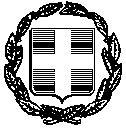 ΕΛΛΗΝΙΚΗ ΔΗΜΟΚΡΑΤΙΑΠΕΡΙΦ. ΚΕΝΤΡΙΚΗΣ ΜΑΚΕΔΟΝΙΑΣΝΟΜΟΣ ΠΙΕΡΙΑΣΔΗΜΟΣ ΚΑΤΕΡΙΝΗΣΔΗΜΟΤΙΚΗ ΚΟΙΝΩΦΕΛΗΣΕΠΙΧΕΙΡΗΣΗ ΔΗΜΟΥ ΚΑΤΕΡΙΝΗΣΗ δαπάνη θα καλυφθεί από το Επιχειρησιακό Πρόγραμμα «Κεντρική Μακεδονία»Κατερίνη, 01.10,2019Η δαπάνη θα καλυφθεί από το Επιχειρησιακό Πρόγραμμα «Κεντρική Μακεδονία»Κατερίνη, 01.10,2019ΘεωρήθηκεΟ Πρόεδρος της ΔΗ.Κ.Ε.ΔΗ.Κ.Χριστοφορίδης ΣταύροςΣυντάχθηκεΟ προϊστάμενος Δ/νσης  της ΔΗ.Κ.Ε.ΔΗ.Κ.Διαμάντης ΠέτροςΕΛΛΗΝΙΚΗ ΔΗΜΟΚΡΑΤΙΑΠΕΡΙΦ. ΚΕΝΤΡΙΚΗΣ ΜΑΚΕΔΟΝΙΑΣΝΟΜΟΣ ΠΙΕΡΙΑΣΔΗΜΟΣ ΚΑΤΕΡΙΝΗΣΔΗΜΟΤΙΚΗ ΚΟΙΝΩΦΕΛΗΣΕΠΙΧΕΙΡΗΣΗ ΔΗΜΟΥ ΚΑΤΕΡΙΝΗΣΚατερίνη, 01.10.2019Κατερίνη, 01.10.2019ΘεωρήθηκεΟ Πρόεδρος της ΔΗ.Κ.Ε.ΔΗ.Κ.Χριστοφορίδης ΣταύροςΣυντάχθηκεΟ προϊστάμενος Δ/νσης  της ΔΗ.Κ.Ε.ΔΗ.Κ.Διαμάντης Πέτρος